Address: 135 Roxby Road,  Kelowna, B.C.          Postal code : v1x-8a4  Phone: (250) 765-2200                 (250) 765-7724 Toll Free: 1-800-7718828 Fax:   (250) 765-6298 Email: magrathkelowna@gmail.com                        CREDIT APPLICATIONDate:For the purpose of inducing Magrath auto supply to extend credit to the undersigned, I/We present to Magrath auto supply the following information and statement of my/our financial affairs. Name of a company:_________________________________________________Address:________________________________City/Town___________________Province:__________________________Postal code__________________Phone no:_________________________ Fax no:______________________Email:_____________________________________________________________Type of a business: ________________________________Year started:________GST No:__________________________________________PST No:__________________________________________Personal Names of office or partners, with shareholding or partnership interest of each:________________________________________________________________________________________________________________________________________________________________________________________________________________________________________________________Name and address of Accountants/Auditors:______________________________Name and address of Bank:____________________________________________ACCT. No:_________________________Do you own the building?____________________Or rent?_____________From whom?________________________________________________________Trade Reference:1.______________________Phone No:____________Fax No:___________2.______________________Phone No:____________Fax No:___________3.______________________Phone No:____________Fax No:___________4.______________________Phone No:____________Fax No:___________In consideration of Magrath auto supply extending credit to the undersigned, I/We jointly and severally agree to pay our account according to Magrath auto supply usual terms of sale. If the account should become past due, a service charge shall be charged to our account at the rate of 2% per month (24% per annum) on the overdue balance. This will also constitute Magrath auto supply’s  authority to conduct whatever personal investigation Magrath auto supply determines necessary in reference to our above Application for Credit. SIGNED __________________________________________________DATE_______________________________	 	 SIGNATURE OF OFFICER  	 	 	 	 	 WITNESS   	 	 	 	 SIGNATURE OF OFFICER  	 	 	 	 	 WITNESS   	 	 	 	                                      GuaranteeIn consideration of Magrath auto supply selling goods from time to time to  	 	  	 	                                          	 thereinafter called (the Customer) on such terms of credit as Magrath auto supply shall think fit, the undersigned and each of them ( if more than one) hereby jointly and severally guarantee payment to Magrath auto supply of all monies which are now or which shall at any time hereafter be due to Magrath auto supply by the Customer and also payment of all commercial paper which may at any time be given to Magrath auto supply by the Customer or held by Magrath auto supply, upon which the Customer shall or may be liable. This Guarantee is not limited to any particular period of time but shall continue and remain in full force and effect and the Guarantor shall not be released of any obligations or liabilities hereunder so long as Magrath auto supply has any claim whatsoever against the Customer, its successors or assigns, arising for any reason whatsoever. Failure to perfect, register or realize on any security held from the Customer will not release the Guarantor. The undersigned and each of them shall be bound by the most recent statement of account between Magrath auto supply and the Customer, and shall be accepted by the undersigned and each of them as conclusive evidence of the amount which at the date of the account so stated is due by the Customer to Magrath auto supply or remains unpaid by the Customer to Magrath auto supply and the obligation and liability of each of the undersigned shall not be released, discharged or in any way affected by any relief, discharge, loss or alteration in or dealing with any one or more of the undersigned. Any claims by the undersigned against the Customer are subordinated and postponed to Magrath auto supply claim until the obligations and liabilities created herein are satisfied. This Guarantee shall be a continuing guarantee to Magrath auto supply, and the undersigned hereby waive any notice to it of the sale of any goods made under this Guarantee and also waive any demand for payment thereof upon the Customer. This Guarantee shall extend to, and be secured for, all and every sum of money which shall or may at any time be due from the Customer to Magrath auto supply over and above any dividend or monies which shall be realized from any securities which Magrath auto supply holds or may hereafter hold. Magrath auto supply shall have the right at any time to refuse credit to the Customer, to release any collateral or other securities, to extend the time for payment to the Customer or any person liable upon any collateral or other security, which Magrath auto supply may at any time hold, or compromise or compound with the Customer, or them without notice to the undersigned and without discharging or affecting the liability of the undersigned. This Guarantee shall be governed by the laws of the Province of________________SIGNED, SEALED AND DELIVERED BY Signature  	 	 	 	 	 	Witness Please print name Please print title _____________________________________             THANK YOU FOR CHOOSING MAGRATH AUTO SUPPLY 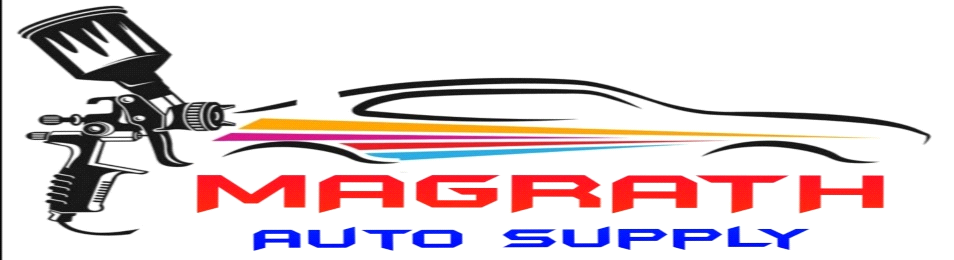 